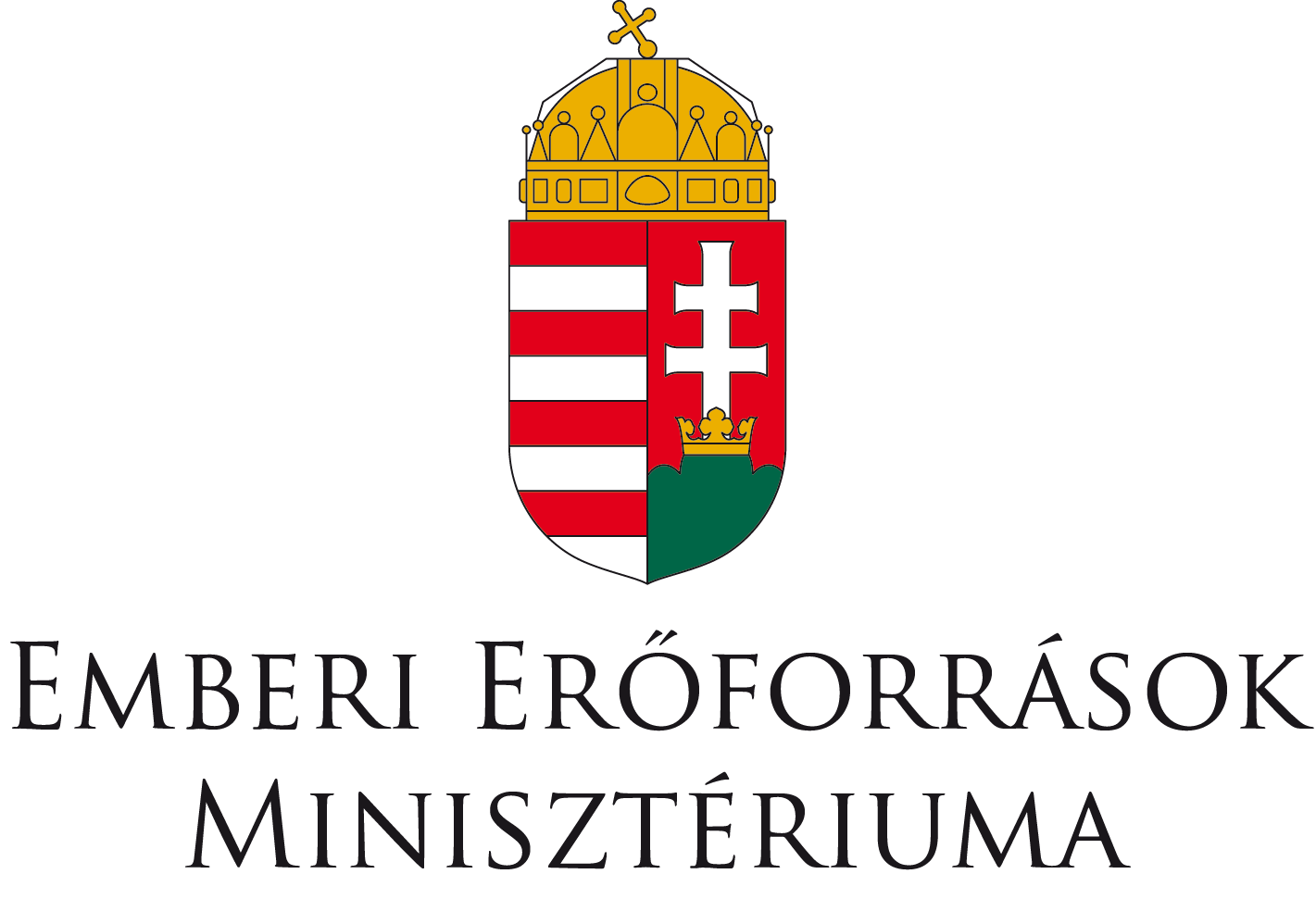 Felsőoktatási EMMInensAmit egyetemistáknak és főiskolásoknak tudni érdemesKedves leendő felsőoktatási hallgatók, Gratulálva ahhoz, hogy a 2013/14-es tanévben megkezdik felsőoktatási tanulmányaikat, figyelmükbe ajánljuk az Emberi Erőforrások Minisztériuma (EMMI) által összeállított, a legfontosabb tudnivalókat tartalmazó dokumentumot. A Felsőoktatási EMMInensben helyet adtunk az általános információknak ugyanúgy, mint az idén bevezetett változásokat tartalmazó fontos tudnivalóknak. A dokumentumban a Jelentkezés, felvételi és beiratkozás, a Ponthatárok, az Állami ösztöndíjas képzés, a Kollégium, a Támogatások és a Nyelvvizsga témakörökben találhatók hasznos információk. Reméljük, az iskolakezdéssel kapcsolatban felmerülő kérdéseikre megtalálják benne a válaszokat! Mindannyiuknak sikeres és élményekben gazdag tanévet kívánunk!Emberi Erőforrások MinisztériumaJelentkezés, felvételi és beiratkozásHallottam arról, hogy központilag meghatározták, hogy milyen minimális teljesítménnyel lehet felvételt nyerni. Igaz ez?A hatályos jogszabályok alapján alapképzésre, osztatlan képzésre jelentkezők számára a minimális pontszám 240, a felsőoktatási szakképzésre jelentkezők számára 200 pont, a mesterképzésre jelentkezőknek pedig 50 pont. Ennél gyengébb teljesítménnyel senkit sem vesznek fel, ezt a felvételi tájékoztató is tartalmazta. Egyforma elvek alapján történik a besorolás az alapképzésre, osztatlan képzésre, felsőoktatási szakképzésre és a mesterképzésre?Igen, mert a felvételi jelentkezés alapján pontszámban kifejezve meg kell határozni a jelentkező teljesítményét, figyelembe kell venni az általa meghatározott jelentkezési sorrendet, és azokon a szakokon a kapacitást, ahová jelentkezett. Egy lényeges különbség azonban van: a mesterképzésre jelentkezők esetében nincs központilag meghatározott felvételi, az intézményi hatáskör. Hogyan kapom meg a hivatalos értesítést arról, hogy felvettek?A felvételi ponthatárok megállapítását követően az Oktatási Hivatal hozza meg az úgynevezett besorolási döntést, amely azt tartalmazza, hogy a megjelölt jelentkezési helyek közül hová vehetik fel a jelentkezőt. A besorolási döntés a www.felvi.hu honlap e-felvételi szolgáltatása keretében nézhető meg, és az le is tölthető. Erről minden jelentkező kap tájékoztatást elektronikus levélben. Ezt követően a jelentkezők természetesen a felsőoktatási intézményektől kapják meg a felvételi értesítést, és a beiratkozással kapcsolatos tudnivalókat.Mit tehetek, ha nem vettek fel?Amennyiben a jelentkező úgy véli, hogy jogsérelem érte, például hibás volt a pontszámítása, akkor a besorolási döntés ellen a döntés közlésétől számított 15 napon belül nyújthat be fellebbezést az emberi erőforrások miniszterének címezve, az Oktatási Hivatal postacímére. Amennyiben azonban a jelentkezőnek az a fontos, hogy a sikertelen felvétel ellenére valahol mégis sikerüljön felsőoktatási tanulmányokat kezdenie, akkor érdemes ismételten jelentkezést benyújtani a pótfelvételi eljárásban. Ezt az eljárást július 26-án hirdetik meg a www.felvi.hu oldalon, és augusztus 29-én lesz a döntés, így szeptemberben a képzések elkezdhetők. Igaz, a pótfelvételi eljárásban szinte kizárólag önköltséges helyekre lehet csak jelentkezni, de a későbbiekben kiváló tanulmányi eredmény esetén lehetséges az átsorolás ösztöndíjas képzésre. Ha nem vesznek fel az elsőként bejelölt szakra, csak a másodikra, van-e lehetőségem még módosítani a sorrenden, ha időközben úgy döntenék, hogy szívesebben mennék a harmadik helyen bejelölt egyetemre?A jelentkezési sorrend módosítására július 10-ig volt lehetőség. A felvételi döntés során a jelentkező ott nyer felvételt, ahol először eléri a megadott ponthatárt. Át lehet-e menni egyik egyetemről a másikra? Például, ha a szegedi orvosira vesznek fel, át tudok-e menni később a budapestire?A hallgató a tanulmányaihoz kapcsolódó résztanulmányok folytatása céljából másik felsőoktatási intézménnyel vendéghallgatói jogviszonyt létesíthet, továbbá kérheti átvételét azonos, illetve másik felsőoktatási intézmény ugyanazon képzési területhez tartozó szakjára. A kérelmek teljesítésének feltételeit a fogadó felsőoktatási intézmény határozza meg. Intézményváltás esetén a feltétel általában két féléves, jó eredménnyel végzett tanulmány. Az intézmény általában csak önköltséges képzésre tudja átvenni a hallgatót, akkor is, ha korábbi tanulmányait támogatott vagy ösztöndíjas képzésben végezte.Sok egyetemen indult angol nyelvi képzés. Át lehet-e menni, ha engem a magyarra vesznek fel?A jelentkezéskor kell megjelölni, hogy a magyar nyelvű képzésre vagy az idegen nyelvű képzésre kéri-e a felvételét a jelentkező. Ugyanakkor magyar állami ösztöndíjjal támogatott képzés keretében a hallgató által térítési díj fizetése mellett igénybe vehető az alap- és mesterképzés tantervében magyar nyelven meghatározott, magyar nyelven oktatott ismereteknek – a hallgató választása alapján – nem magyar nyelven történő oktatása, ami azt jelenti, hogy az oktatói feltételek biztosításához az intézmény ösztöndíjas képzés esetén is kérhet díjat. Erről az idegen nyelvű képzés meghirdetésekor az intézmény a felvételi tájékoztatóban ad információt, és a jelentkezőnek kell dönteni arról, hogy ilyen feltételek között szeretné-e, tudja-e vállalni a képzést.Ha a felvételi döntés valamelyik részével nem értek egyet, lesz-e elég időm fellebbezni?A felvételi döntést követően 15 napon belül van mód a fellebbezésre, de csak akkor érdemes, ha a feltételezett indok jogszabálysértés. A ponthatártól való elmaradás nem ilyen, de akkor sem érdemes például fellebbezni, ha valaki azért nem nyert felvételt a megjelölt intézménybe, mert az intézmény a képzést – például a jelentkezők alacsony száma miatt – nem indítja el. Pótfelvételinél kevesebb ponttal is be lehet jutni egyetemre vagy főiskolára, mint a tavaszi felvételin?A pótfelvételinél is érvényesül a minimális felvételi követelmény, ami alapképzésben és osztatlan képzésben ezen eljárás során is 240 pont.  A pótfelvételi eljárásban ráadásul az adott képzésen, az adott intézményben nem lehet alacsonyabb a ponthatár, mint az általános eljárásban. Ez azt jelenti, hogy ha adott szakon a júliusi ponthatár 345 pont, akkor a pótfelvételiben sem vehető fel alacsonyabb pontszámú jelentkező az adott szakra. Van olyan középiskola, amelynek elvégzése után nem kell felvételizni egyetemre/főiskolára? A felsőoktatásban felvételi jelentkezési lap benyújtásával, kizárólag sikeres felvételi eljárást követően kezdhetők meg a tanulmányok. Jelenleg alapképzésben, osztatlan képzésben valamint szakirányú továbbképzésben nincs külön felvételi vizsga. A középiskolai eredmények alapján kerül megállapításra a középfokú tanulmányok alapján számítható pontszám. Mindebből következően nincs olyan középiskola, amelynek elvégzése után jelentkezés nélkül be lehet kerülni a felsőoktatásba.Ha most nem erősítettem meg a felvételi jelentkezésem, megtehetem még valamikor?A felvételire történő jelentkezés határideje 2013. március 1-je volt. A jelentkező adatai visszaigazolására értesítést kapott az általa megadott címen. Július 10-ig lehetett a hiányzó dokumentumokat pótolni. Ha a felvételi jelentkezés megerősítése nem történt meg, akkor a jelentkezést az adatbázisból törölték.A felvételin megkérdezik, hogy milyen versenyeken indultam?Amennyiben van alkalmassági vizsga, akkor a szakhoz kapcsolódóan kérhetnek információt a korábbi tanulmányokkal kapcsolatos eredményekről. A többletpontok esetében szaktól függően igazolni kell a többletpontra való jogosultságot, amelyet például a sporttudományok területén a sportversenyek eredményeivel, más területeken pedig a miniszter által elismert országos tanulmányi versenyek eredményeivel lehet igazolni.A felvételizők hány százaléka szerez diplomát?Az idei záróvizsgákról és diplomaosztásokról kapott információk szerint még mindig jelentős azoknak a száma, akik nyelvvizsga hiányában nem vehetik át a diplomájukat. A szakmai vizsgák ugyanakkor a legtöbb hallgató esetében megfelelő időben teljesülnek. Százalékot meghatározni többek között ezért sem tudunk. Ha felvettek, de közben kaptam egy jó munkalehetőséget, megtehetem-e, hogy csak jövő szeptemberben kezdem meg az iskolát?A hallgatói jogviszony beiratkozással jön létre. A hallgatói jogviszony létesítését követően közvetlenül az intézmény külön, erre vonatkozó engedélye esetén szüneteltethető csak a hallgatói jogviszony. A középiskolai eredmények alapján születik döntés a felvételről, és ha a hallgató nem kezdi meg tanulmányait ösztöndíjas képzésben, akkor más hallgatótól, illetve jelölttől veszi el az állami ösztöndíjas képzés lehetőségét.PonthatárokMinden dokumentumomat elküldtem, honnan tudhatom meg, hogy hogyan számították ki a pontjaimat?Minden jelentkezőnek joga és lehetősége van arra, hogy megismerje a róla rögzített adatokat, illetve ellenőrizze azt, hogy helyesen számították-e ki a pontszámait. Erre a www.felvi.hu honlapon található e-felvételi szolgáltatásban van lehetőség. Mindenkinek ajánljuk, hogy nézze meg és ellenőrizze az adatait. Inkább most jelezze, ha valami hibás, mint később egy jogorvoslati eljárásban. Vannak olyan szakok, ahová a minimális ponthatárnál magasabb bejutási küszöböt határoztak meg?Igen, de csak egyes ösztöndíjas képzéseknél: 16 szak esetén magasabb a minimálisnál a ponthatár a magyar állami ösztöndíjas képzésekre történő felvétel feltételeként. Ezeket még januárban nyilvánosságra hozták, így minden jelentkező tudhatta, hogy milyen teljesítményt kell elérnie ahhoz, hogy ösztöndíjas képzésre nyerjen felvételt ezekre a szakokra. Ilyen szak többek között a jogász, a kommunikáció és médiatudomány, a nemzetközi gazdálkodás. Ugyanakkor e szakokon az önköltséges képzésre történő felvétel minimális feltétele csak a 240 pont elérése. Ha elértem a 240 pontot, akkor biztosan felvesznek állami ösztöndíjas képzésre? Amennyiben elérte a 240 pontot, teljesítette az esetleges egyéb követelményeket (pl. alkalmassági vizsga), és belefér az adott intézmény szakos kapacitásába, akkor felveszik. Ez azt jelenti, hogy ha az adott szakon a felvehető kapacitás 100 fő, és 90 jelentkező van 240 ponttal vagy felette, akkor mindenkit felvesznek ösztöndíjas vagy önköltséges képzésre, annak függvényében, hogy melyikre jelentkezett. Ha a 100 helyre 200 jelentkező van, akkor a jelentkezők teljesítménye alapján olyan ponthatárt állapítanak meg, amellyel 100 fő nyerhet felvételt. Itt is csak a pont számít, az nem, hogy valaki az ösztöndíjas vagy az önköltséges képzést választotta-e. Előfordulhat ugyanakkor olyan helyzet is, hogy a minőség védelme érdekében egyes szakokon a felsőoktatási intézmények saját döntés alapján állapítanak meg magasabb bejutási küszöböt (pl. mérnökképzésnél). Mikor határozzák meg a felvételi ponthatárokat?Az előzetes tervek alapján 2013. július 24-én hozzák meg az egyes szakok ponthatárait megállapító döntést. Ahol a kapacitásszám alatt van a jelentkezők száma, a ponthatár várhatóan 240 pont lesz. Ott alakul ki ennél magasabb ponthatár, ahol túljelentkezés van, és ezért rangsorolni kell. A felvételi döntés során aki eléri az adott jelentkezési helyén a ponthatárt, fel kell venni, aki nem éri el, azt arra a képzésre nem lehet felvenni. Ilyen esetben a jelentkező az általa másodikként, harmadikként, negyedikként vagy akár ötödikként megjelölt helyen száll ismét versenybe a pontszámaival. Hogyan tudhatom meg, hogy az általam megjelölt szakon milyen ponthatárt állapítottak meg?A ponthatárok 2013. július 24-én este lesznek nyilvánosak és elérhetőek a www.felvi.hu honlapon, illetve mindenki – aki megadta a telefonszámát – kap egy sms-t, hogy sikeres-e a felvételije.Az állami ösztöndíjas képzésrőlMilyen kötelezettségei vannak a magyar állami ösztöndíjas képzésre felvetteknek?Az állami ösztöndíjas képzésre felvett jelentkezőknek a beiratkozáskor kell nyilatkozniuk arról, hogy elfogadják az állami ösztöndíjas képzés feltételeit, amelyeket a nemzeti felsőoktatási törvényben rögzítettek. Erről minden állami ösztöndíjas felvett jelentkező részletes ismertetést kap a besorolási döntéssel együtt.Ha csak önköltséges képzésre vesznek fel, átmehetek-e államilag finanszírozott szakra? Rendelkezik erről törvény, vagy saját hatáskörben döntenek erről az intézmények? A felvételi eljárásban nincs lehetőség állami ösztöndíjas képzésre átmenni. A hallgatói jogviszony létesítését követően van azonban mód arra, hogy ha az intézményben felszabadul egy ösztöndíjas hely, akkor az önköltséges hallgató kérelem alapján erre átvételre kerüljön. Az átvétel feltételeiről, a lehetőség meghirdetéséről az adott intézmény dönthet. Feltételként a legtöbbször jó tanulmányi eredményekhez kötött, legalább két féléves tanulmányokat írhatnak elő.Mikortól kaphatok tanulmányi ösztöndíjat?Ösztöndíjat a hallgató tanulmányainak második félévétől kaphat. A tanulmányi ösztöndíj további feltételeit a felsőoktatási intézmény szabályzatában határozza meg.Lehet-e még jelentkezni Bursa Hungaricára, hogy szeptembertől is kapjak ösztöndíjat, vagy csak a következő félévtől?A Bursa Hungarica Felsőoktatási Önkormányzati Ösztöndíj olyan pénzbeli szociális juttatás, amely az ösztöndíjrendszer adott évi fordulójához csatlakozott települési és megyei önkormányzatok által a hallgatónak adományozott szociális ösztöndíjból, és az önkormányzati ösztöndíj alapján a hallgató felsőoktatási intézményében megállapított szociális ösztöndíjából áll. Intézményi ösztöndíjrészben azok a hallgatók részesülhetnek, akiket az állandó lakóhelyük szerinti települési önkormányzat az ösztöndíjrendszer keretében támogatásban részesített, továbbá teljes idejű alapképzésben, mesterképzésben, osztatlan képzésben vagy felsőoktatási szakképzésben folytatják tanulmányaikat.Az Emberi Erőforrások Minisztériuma megbízásából az Emberi Erőforrás Támogatáskezelő nyílt pályázat keretében meghirdette a Bursa Hungarica Felsőoktatási Önkormányzati Ösztöndíjpályázatot felsőoktatási hallgatók számára a felsőoktatásban a 2012/2013. tanév második, és a 2013/2014. tanév első félévére vonatkozóan, valamint felsőoktatási tanulmányokat kezdeni kívánó fiatalok számára 2012. november 23-án hirdették meg a pályázatot. A 2014. évi pályázati forduló pályázati felhívása várhatóan 2013 októberében jelenik meg.KollégiumMikor kell igényelni kollégiumot és hol?Kollégiumi felvételre az egyes felsőoktatási intézményhez lehet kérelmet benyújtani. A felsőoktatási intézmény erről általában az eredményes felvételről szóló döntéssel egy időben küld levélben értesítést. A kollégiumi elhelyezés pályázat útján nyerhető el. A pályázati kérelmekről a térítési és juttatási szabályzatban meghatározott pontozásos rendszer alapján döntenek. A pontrendszerben szempontként figyelembe kell venni a hallgató szociális helyzetét, tanulmányi teljesítményét, a hallgatói közösségért végzett munkáját, stb. Kaphatok-e kollégiumi támogatást?A kollégiumi díj befizetésének kötelezettsége alól szociális helyzete miatt mentesülhet az a hallgató, aki hátrányos helyzetű, aki árva, aki családfenntartó, vagy akinek gyámsága nagykorúsága miatt szűnt meg. Az intézmény a kollégiumi munkát végző hallgató számára a kollégiumi díjból kedvezményt, mentességet biztosíthat a térítési és juttatási szabályzatában meghatározottak szerint.A nem kollégiumi egyéb lakhatási feltételek támogatásához a hallgató szociális támogatás keretében kaphat hozzájárulást.TámogatásokKaphatok-e utazási támogatást?A hallgatói jogviszonya alapján kedvezményre jogosult diákigazolvánnyal vagy iskolalátogatási igazolással rendelkezik, ennek birtokában a lakóhely (tartózkodási hely) és az oktatási intézmény között kedvezményes bérlettel lehet utazni.A felsőoktatási intézmények nappali és esti tanrendben részt vevő hallgatója:1. bármely viszonylatban korlátlan számú kedvezményes menetjeggyel,2. a lakóhely (tartózkodási hely) és az oktatási intézmény között kedvezményes bérlettel utazhat.A felsőoktatási intézmények levelező munkarendje szerint folyó oktatásban részt vevő hallgató a lakóhely és az oktatási intézmény között megváltható kedvezményes menetjeggyel utazhat.A kedvezmények a diákigazolvány érvényességi ideje alatt, de legkésőbba) a tanévre, illetve a tanév II. félévére érvényesített diákigazolványnál a tárgyév októberi,b) a tanév I. félévére érvényesített diákigazolványnál a tárgyév márciusi havijegy érvényességi idejének lejártáig vehetők igénybe.Milyen feltételekkel kaphat valaki szociális támogatást? A rászorultsági alapon adható juttatásokAlaptámogatásAz első alkalommal államilag támogatott teljes idejű felsőfokú szakképzésben, alapképzésben, osztatlan képzésben hallgatói jogviszonyt létesítő személy az első bejelentkezése alkalmával – kérelemre – a hallgatói normatíva 50%-ának megfelelő összegű alaptámogatásra jogosult, amennyiben a hallgató a jogszabályban meghatározott sajátos élethelyzetben van, például fogyatékos, halmozottan hátrányos helyzetű, árva, nagycsaládos, stb. Az első alkalommal államilag támogatott teljes idejű mesterképzésben hallgatói jogviszonyt létesítő személy az első bejelentkezése alkalmával – kérelemre – a hallgatói normatíva 75%-ának megfelelő összegű alaptámogatásra jogosult, amennyiben a hallgató a jogszabályban meghatározott sajátos élethelyzetben van. például fogyatékos, halmozottan hátrányos helyzetű, árva, nagycsaládos, stb. Rendszeres és rendkívüli szociális ösztöndíjA hallgató szociális helyzetének megállapításának részletes szabályait az intézmény térítési és juttatási szabályzata határozza meg.A rendszeres szociális ösztöndíj a hallgató szociális helyzete alapján – az intézményi térítési és juttatási szabályzatban rögzített eljárási rend és elvek szerint – egy képzési időszakra biztosított, havonta folyósított juttatás.A rendszeres szociális ösztöndíj havi összegének mértéke nem lehet alacsonyabb, mint az éves hallgatói normatíva 20%-a, amennyiben a hallgató szociális helyzete alapján rendszeres szociális ösztöndíjra jogosult szociális helyzetének megállapítása alapján, ésa) fogyatékossággal élő vagy egészségi állapota miatt rászorult, vagyb) halmozottan hátrányos helyzetű, vagyc) családfenntartó, vagyd) nagycsaládos, vagye) árva.A rendszeres szociális ösztöndíj havi összegének mértéke nem lehet alacsonyabb, mint az éves hallgatói normatíva 10%-a, amennyiben a hallgató szociális helyzete alapján rendszeres szociális ösztöndíjra jogosult szociális helyzetének megállapítása alapján ésa) hátrányos helyzetű, vagyb) gyámsága nagykorúsága miatt szűnt meg, vagyc) félárva.A rendszeres szociális ösztöndíj havi összegének mértéke nem lehet alacsonyabb, mint az éves hallgatói normatíva 10%-a, amennyiben a hallgató a külföldi állampolgárok magyarországi tanulmányainak támogatási rendje szerinti – nem a részképzés idejére adományozott – ösztöndíjban részesül.A rendkívüli szociális ösztöndíj a hallgató szociális helyzete váratlan romlásának enyhítésére – az intézményi térítési és juttatási szabályzatban rögzített eljárási rend és elvek szerint – folyósított egyszeri juttatás. Rendkívüli szociális ösztöndíjban a hallgató kérelme alapján részesülhet. A beérkezett hallgatói kérelmekről legalább havonta egyszer hoznak döntést. Hárman vagyunk testvérek, ezért különböző kedvezményekben részesültünk (tankönyv, iskolai étkezés). Akkor is járnak e kedvezmények, ha már nagykorú vagyok és egyetemre járok?Az a felnőtt ember, aki a felsőoktatásban hallgatóként tanulmányokat folytat, szociális alapú és tanulmányi alapú támogatásban részesülhet. A szociális alapú támogatás jogcímei: az alaptámogatás, a rendszeres szociális ösztöndíj és a rendkívüli szociális ösztöndíj, valamint a Bursa Hungarica Felsőoktatási Önkormányzati Ösztöndíj intézményi része, szakmai gyakorlaton való részvétel támogatása. Az intézményi szabályzatban meghatározottak szerint a működési költségek finanszírozásához kapcsolódóan van lehetőség a jegyzet-előállítás támogatására, elektronikus tankönyvek, tananyagok és a felkészüléshez szükséges elektronikus eszközök beszerzésére. Étkeztetési kedvezmény biztosítására a felsőoktatásban nincs már lehetőség.NyelvvizsgaNincs nyelvvizsgám, de mindenképpen szeretnék, mire elvégzem az alapszakot. Ingyenes-e a nyelvoktatás az intézményekben, és lehet-e ingyen vizsgázni az intézményeken belül?A legtöbb felsőoktatási intézményben működik nyelvvizsgaközpont vagy nyelvvizsga hely. A belső együttműködéstől függően van arra lehetőség, hogy az intézmény hallgatói idegen nyelvi képzésben szolgáltatásokhoz jussanak. Az intézmények sok helyen biztosítanak nyelvi képzést, van, ahol feltételként a tantervben írják elő nyelvi kurzusok felvételét. Vizsgázni azonban csak nyelvvizsgaközpontban, nyelvvizsga helyen lehet. Ingyen nyelvvizsgára nincs lehetőség a nyelvvizsgáról szóló rendelkezések értelmében.Elfogadják-e plusz pontnak a nyelvvizsgát, ha azt július 10-e és szeptember 1-je között szerzem csak meg?A jelentkezés során tájékozódhatott a hallgató arról, hogy az adott szakon milyen többletpontokkal lehet számolni. Azon igazolásokat, amelyek többletpontra való jogosultságot adnak, július 10-ig be kellett mutatni, így később az már nem érvényesíthető az adott felvételi eljárásban.